Основные понятияВнутренние текущие затраты на исследования и разработки группируются по видам работ: фундаментальные исследования, прикладные исследования, разработки.Фундаментальные исследования – экспериментальные или теоретические исследования, направленные на получение новых знаний без какой-либо конкретной цели, связанной с использованием этих знаний. Их результат – гипотезы, теории, методы и т.п. Фундаментальные исследования могут завершаться рекомендациями о проведении прикладных исследований для выявления возможностей практического использования полученных научных результатов, научными публикациями и т.п.Прикладные исследования – представляют собой оригинальные работы, направленные на получение новых знаний с целью решения конкретных практических задач. Прикладные исследования определяют возможные пути использования результатов фундаментальных исследований, новые методы решения ранее сформулированных проблем.Разработки – систематические работы, основанные на существующих знаниях, полученных в результате проведения исследований и  практического опыта, и направленные на производство новых или усовершенствование существующих продуктов или процессов. 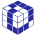 Внутренние текущие затраты на научные исследования и разработки 
по видам работ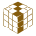 Источники и контакты ИсточникФорма федерального статистического наблюдения № 2-наука «Сведения о выполнении научных исследований и разработок»ПериодичностьГодоваяСроки обновления на сайтеСентябрь (следующий за отчетным годом)КонтактыГеращенко О.В., тел. 8(495)607-42-97